Приложение №1                                                                                                                                          Утверждено                                                                                                                                            постановлением Администрации                                                                                                                                               городского округа Павловский Посад                                                                                                                                           Московской области                                                                                                        от 25.09.2020 № 1257ОПИСАНИЕ МЕСТОПОЛОЖЕНИЯ ГРАНИЦЗона публичного сервитута объекта "Газораспределительная сеть д. Демидово", кадастровый номер 50:17:0000000:63614(наименование объекта, местоположение границ которого описано (далее - объект)Раздел 1Раздел 4План границ объекта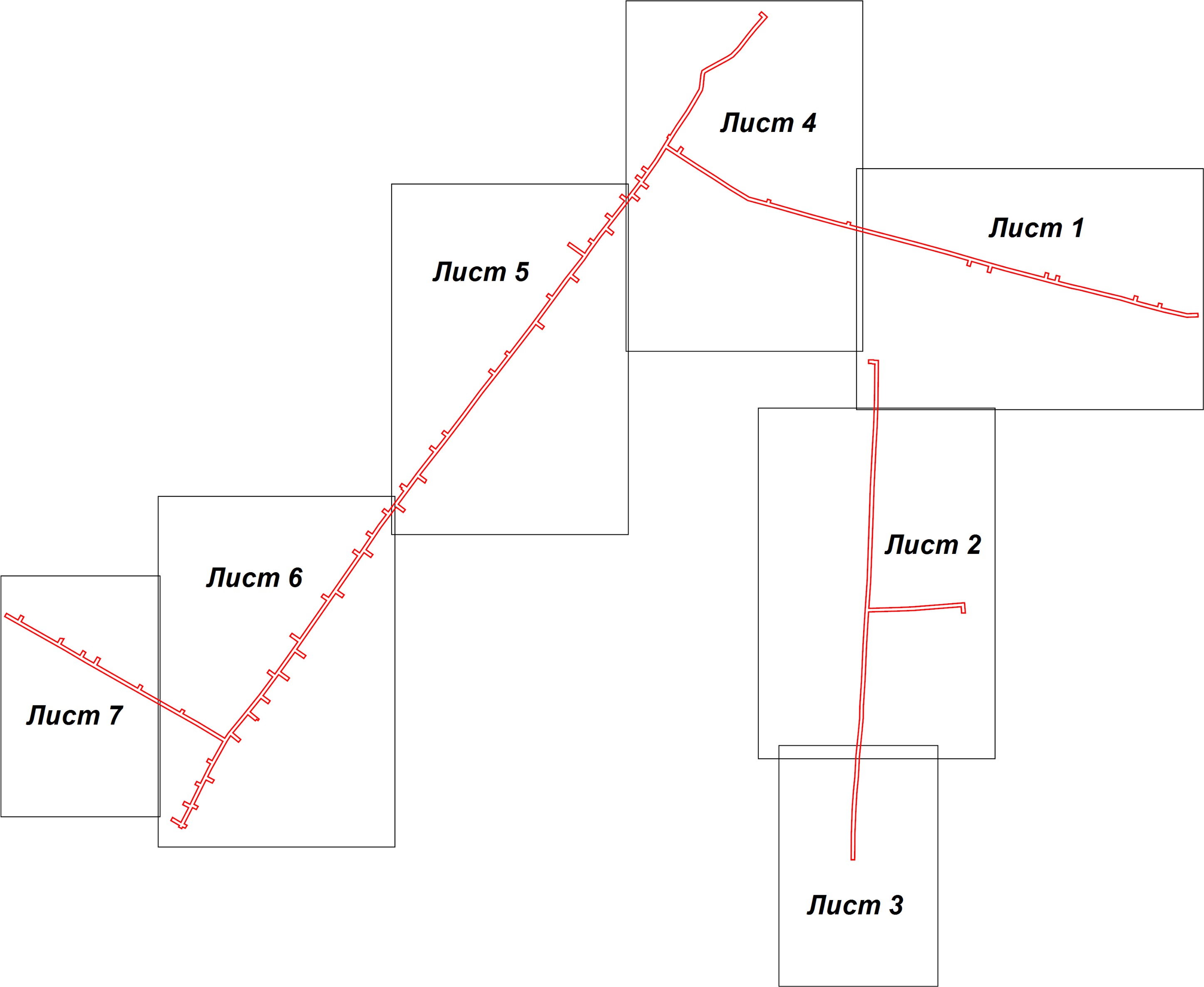 Масштаб 1:5 500Используемые условные знаки и обозначения:характерная точка границы зоны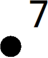 граница зоны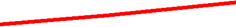 граница земельного участка по сведениям ЕГРН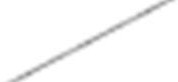 граница кадастрового квартала по сведениям ЕГРН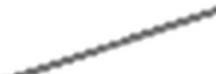 Подпись	Дата	«	20	»	июля	20	20 г. Место для оттиска печати (при наличии) лица, составившего описание местоположения границ объекта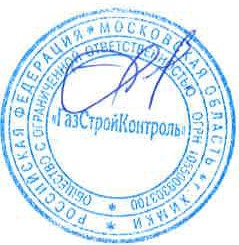 Лист 1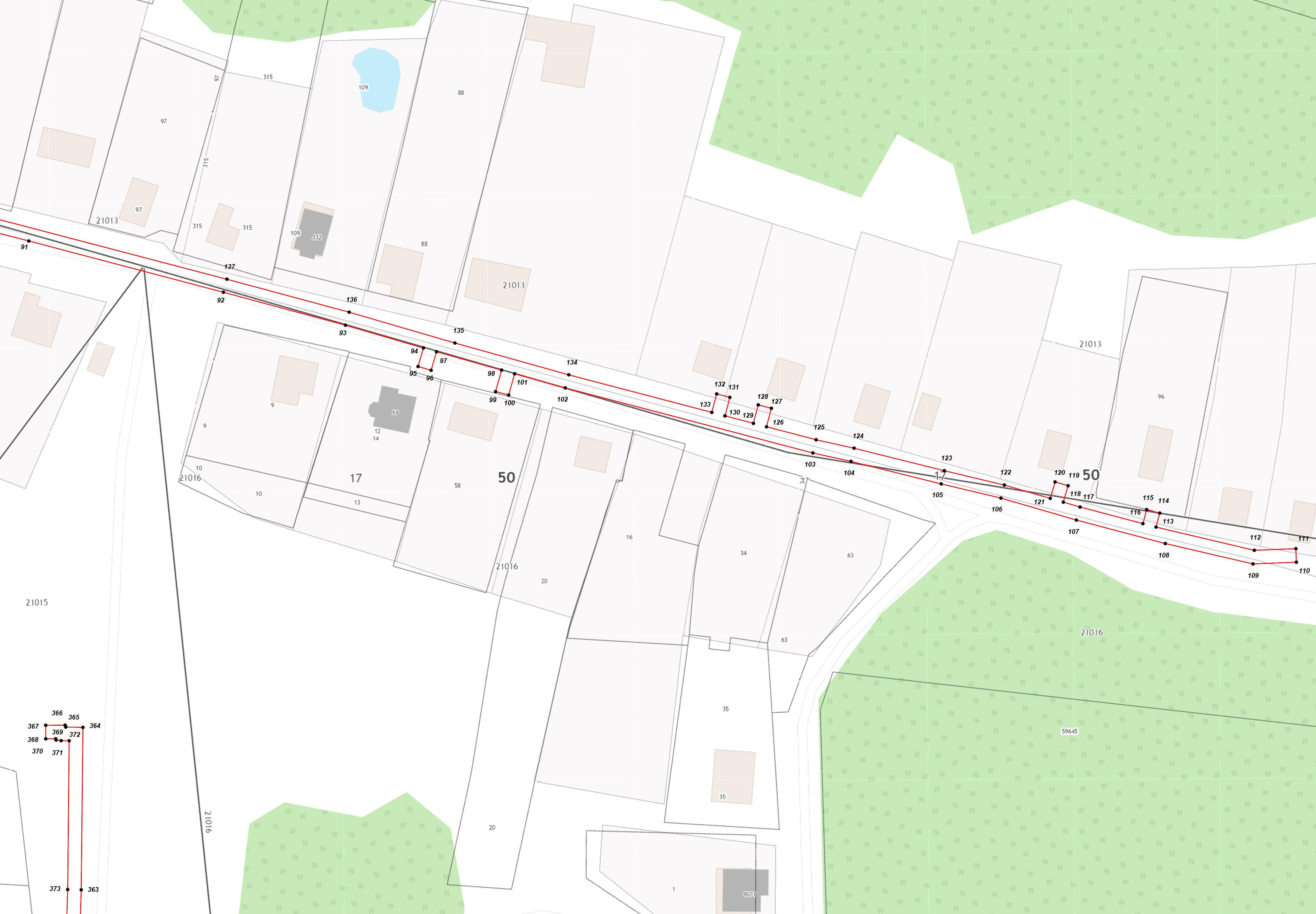  	Масштаб 1:1 000	Лист 2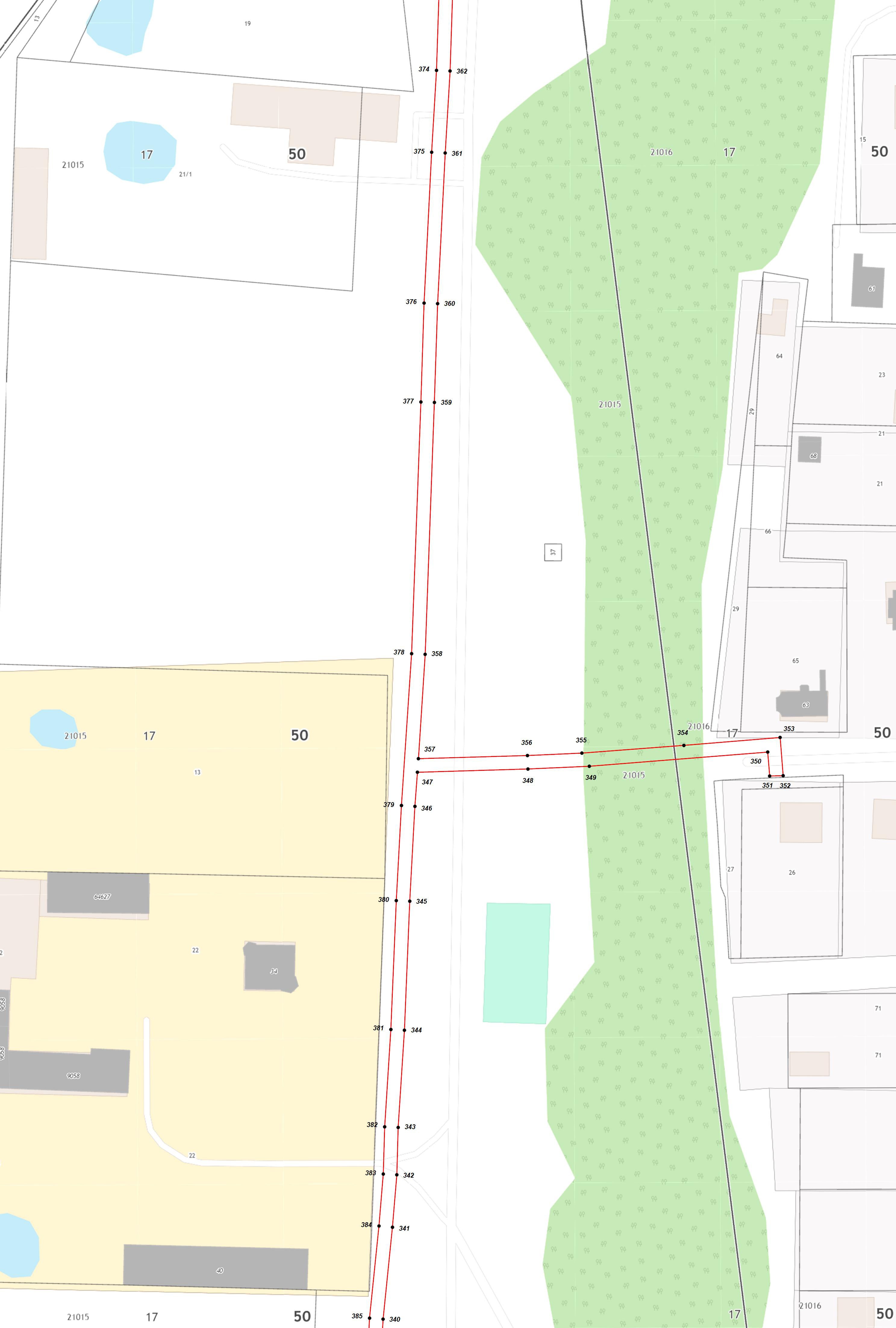  	Масштаб 1:1 000	Лист 3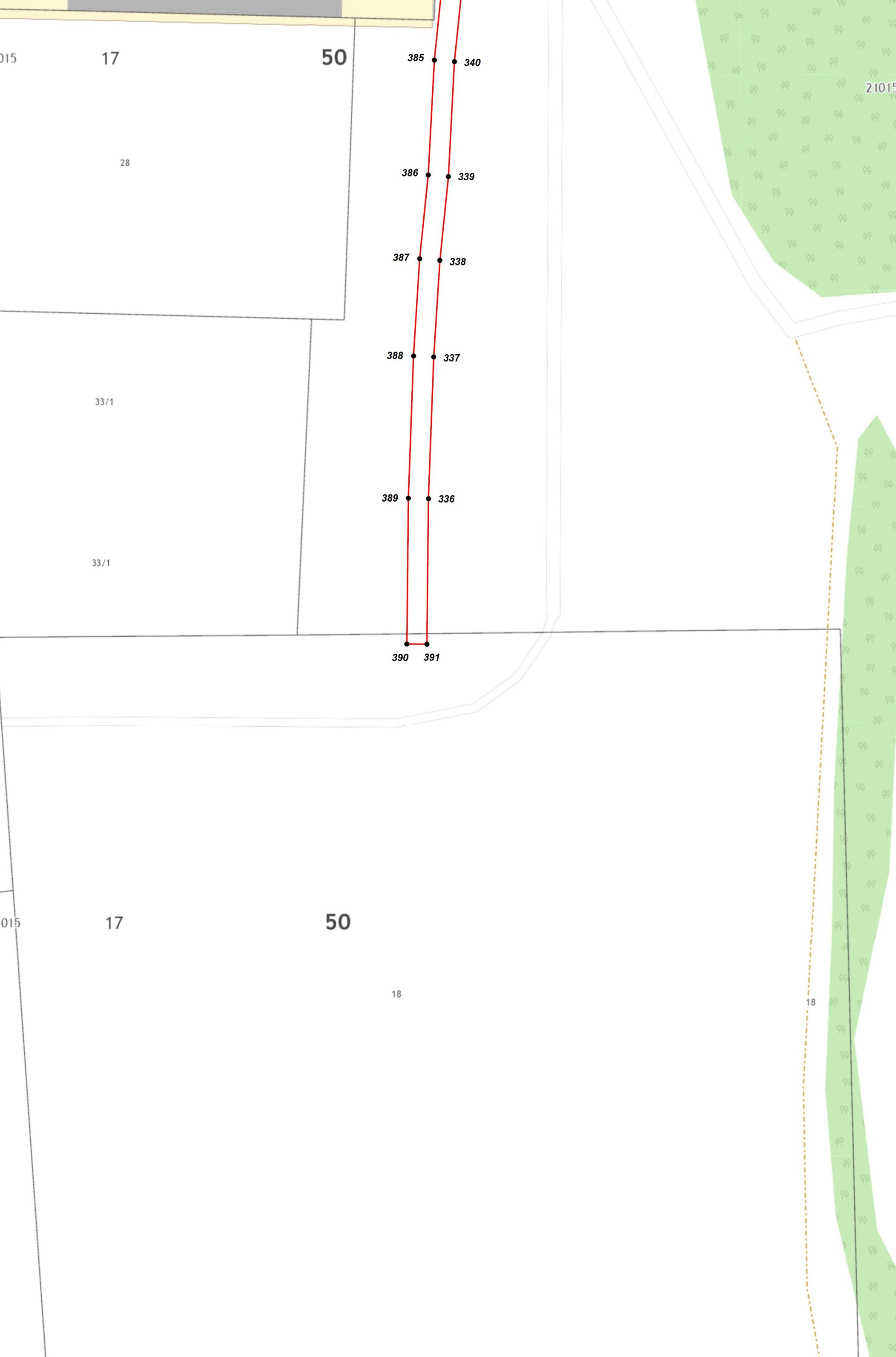 Масштаб 1:1 000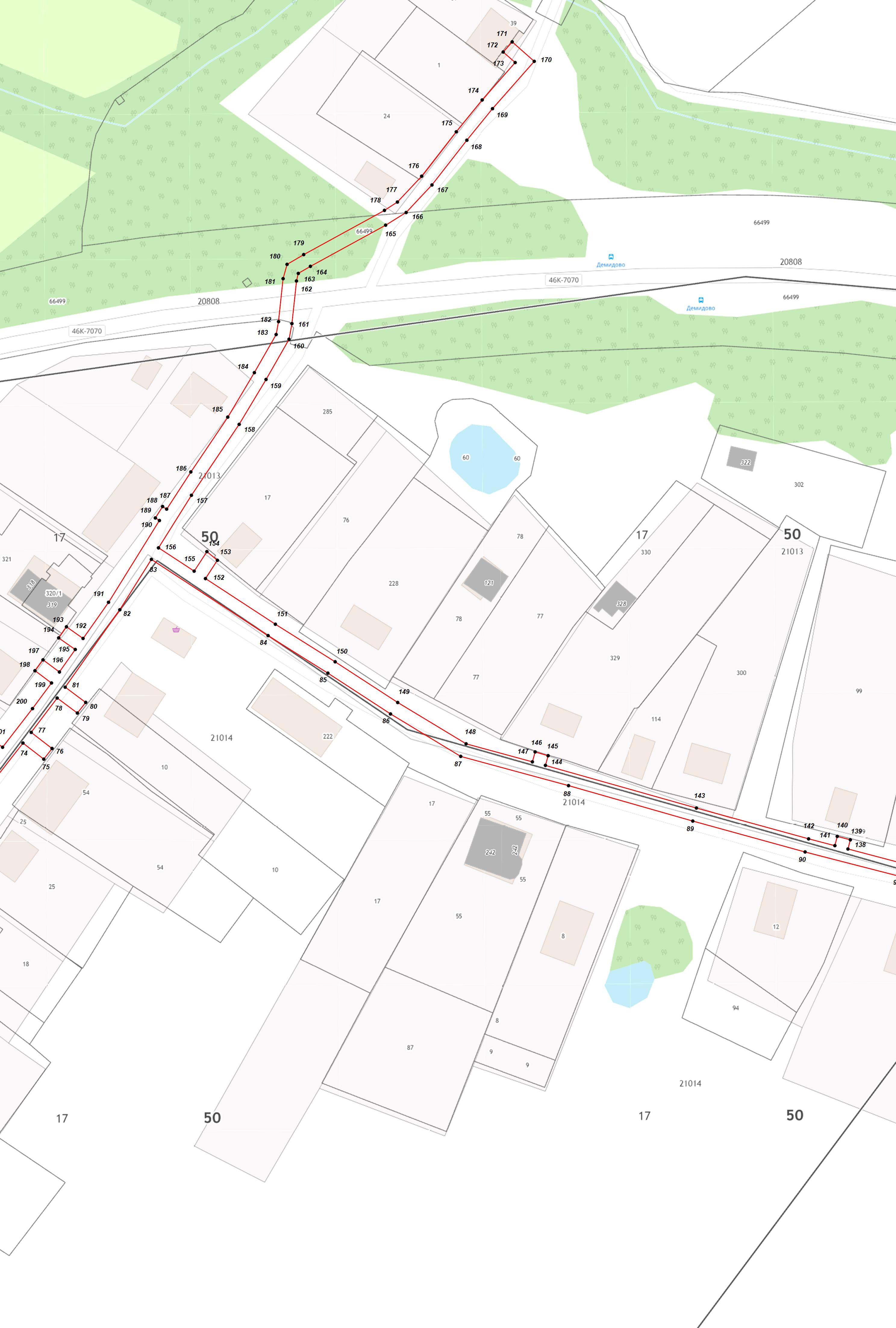 Масштаб 1:1 000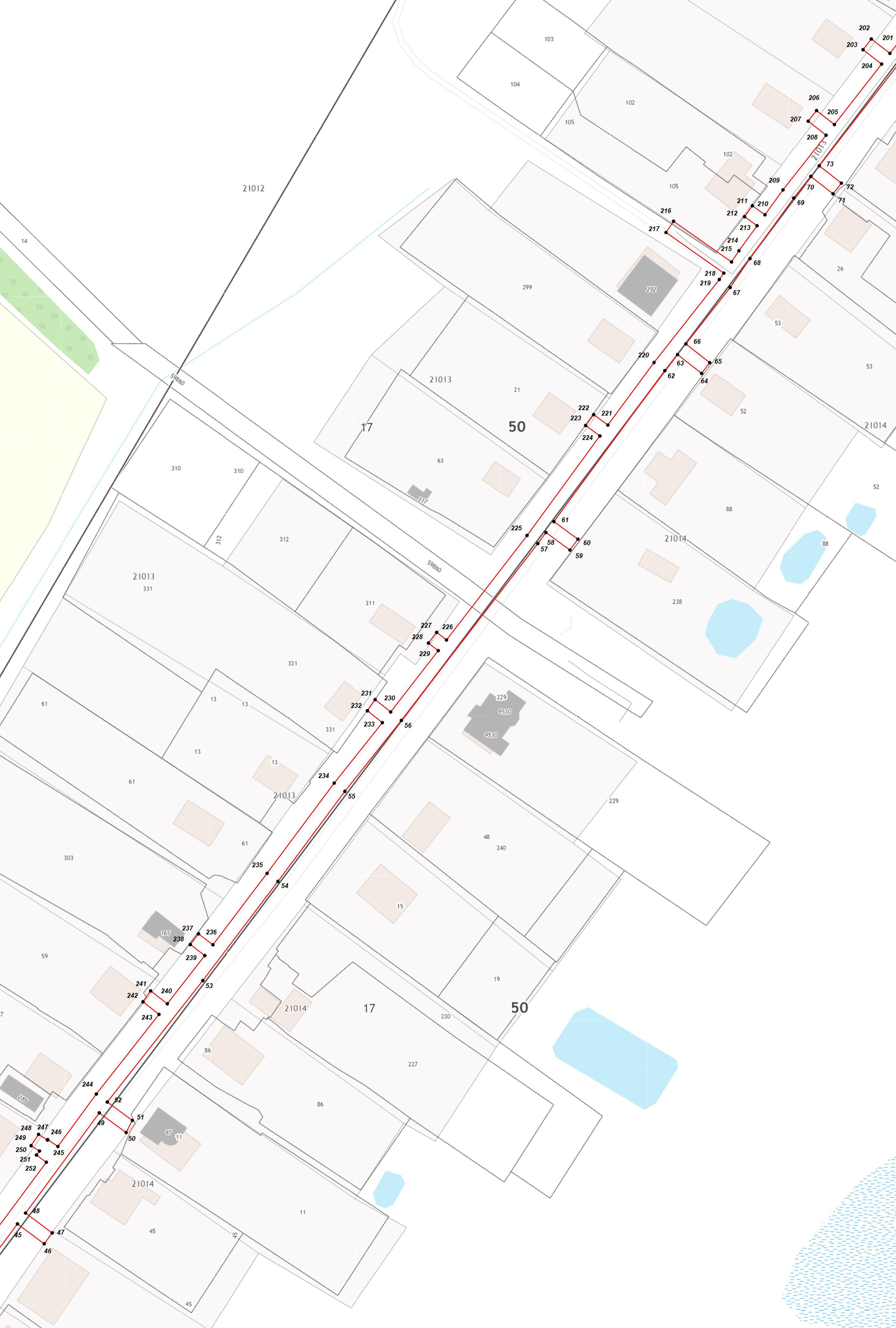 Масштаб 1:1 000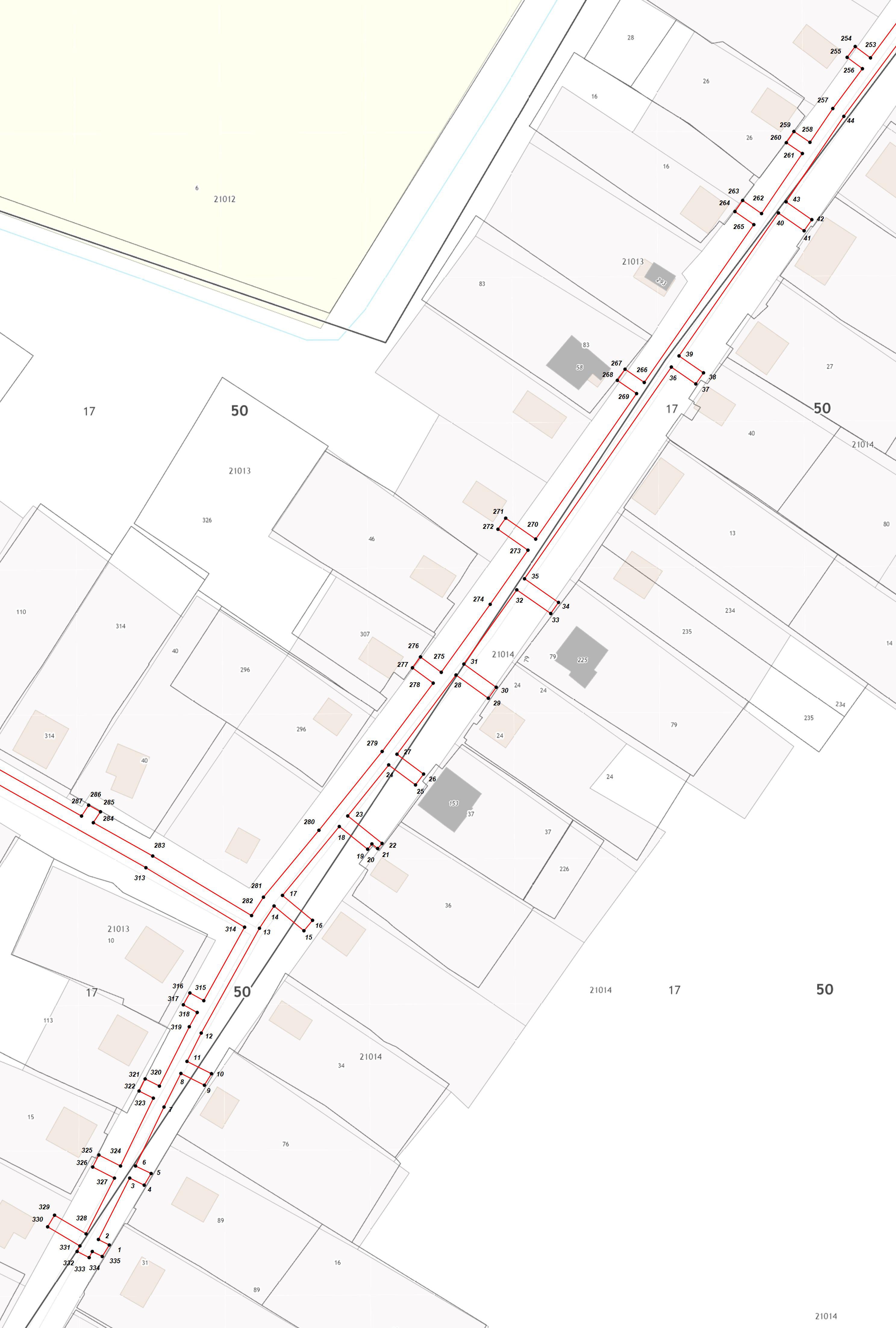 Масштаб 1:1 000Лист 7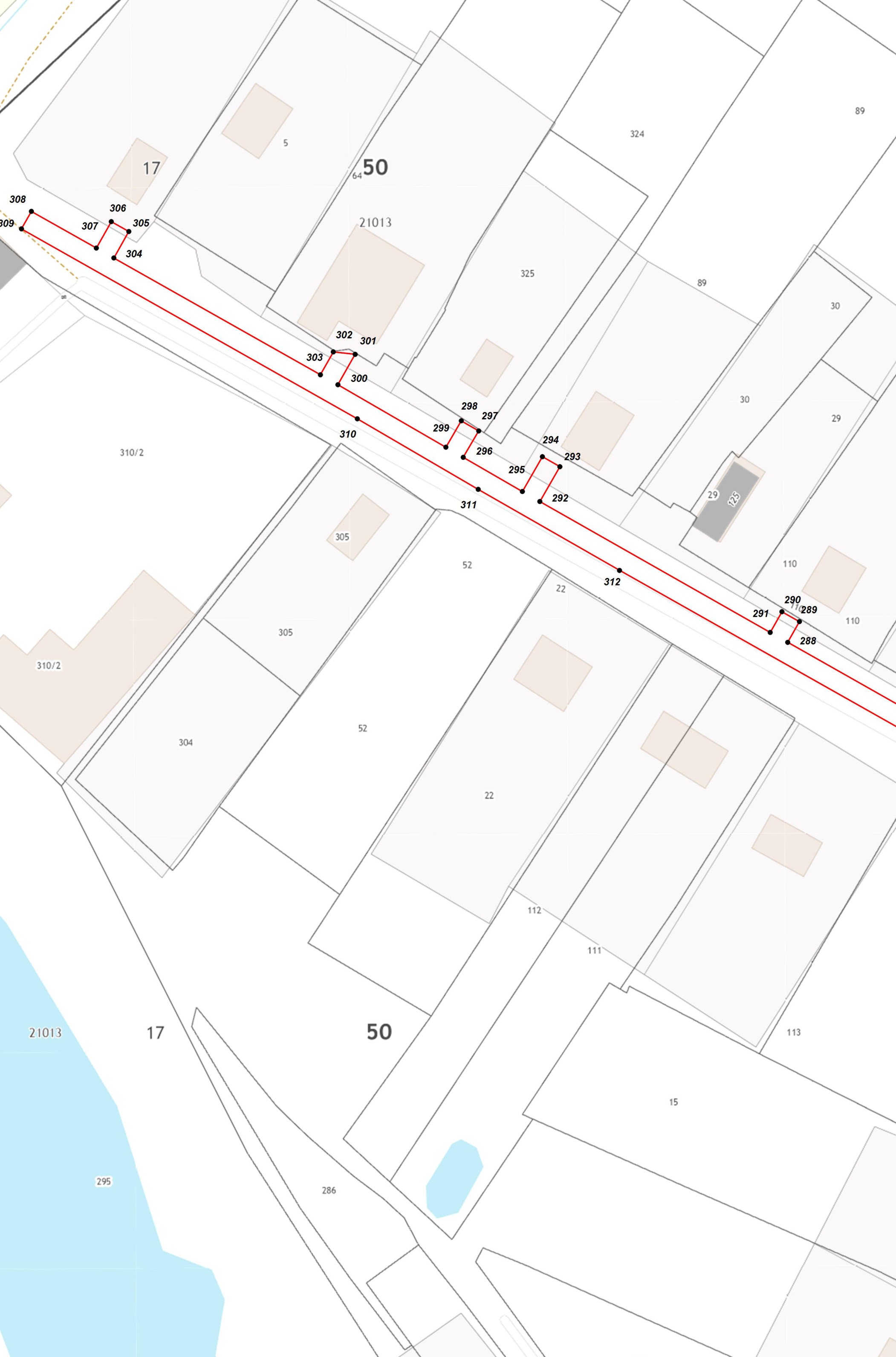 Масштаб 1:1 000Сведения об объектеСведения об объектеСведения об объекте№ п/пХарактеристики объектаОписание характеристик1231Местоположение объектаМосковская область, р-н Павлово-Посадский, д Демидово2Площадь объекта ± величина погрешности определения площади (P ± ∆P)12 458 м² ± 39 м²3Иные характеристики объектаВид объекта реестра границ: Зона с особыми условиями использования территорииСодержание ограничений использования объектов недвижимости в пределах зоны или территории: Публичный сервитут, для целей размещения линейных объектов системы газоснабжения, их неотъемлемых технологических частей. Срок установления 49 лет.Сведения о местоположении границ объектаСведения о местоположении границ объектаСведения о местоположении границ объектаСведения о местоположении границ объектаСведения о местоположении границ объектаСведения о местоположении границ объекта1. Система координат	МСК 50, зона 21. Система координат	МСК 50, зона 21. Система координат	МСК 50, зона 21. Система координат	МСК 50, зона 21. Система координат	МСК 50, зона 21. Система координат	МСК 50, зона 22. Сведения о характерных точках границ объекта2. Сведения о характерных точках границ объекта2. Сведения о характерных точках границ объекта2. Сведения о характерных точках границ объекта2. Сведения о характерных точках границ объекта2. Сведения о характерных точках границ объектаОбозначение характерных точек границКоординаты, мКоординаты, мМетод определения координат характерной точкиСредняя квадратическая погрешность положения характерной точки (Mt), мОписание обозначения точки на местности (при наличии)Обозначение характерных точек границXYМетод определения координат характерной точкиСредняя квадратическая погрешность положения характерной точки (Mt), мОписание обозначения точки на местности (при наличии)123456№ п/п контура: 1№ п/п контура: 1№ п/п контура: 1№ п/п контура: 1№ п/п контура: 1№ п/п контура: 11470 937,862 268 888,41Аналитический метод0,10—2470 939,502 268 885,19Аналитический метод0,10—3470 957,672 268 894,45Аналитический метод0,10—4470 955,562 268 898,75Аналитический метод0,10—5470 959,022 268 900,79Аналитический метод0,10—6470 961,252 268 896,17Аналитический метод0,10—7470 978,692 268 904,60Аналитический метод0,10—8470 988,622 268 909,60Аналитический метод0,10—9470 985,152 268 916,54Аналитический метод0,10—10470 988,562 268 918,64Аналитический метод0,10—11470 992,202 268 911,40Аналитический метод0,10—12471 000,582 268 915,61Аналитический метод0,10—13471 031,592 268 932,83Аналитический метод0,10—14471 038,182 268 937,16Аналитический метод0,10—15471 030,862 268 945,98Аналитический метод0,10—16471 033,942 268 948,54Аналитический метод0,10—17471 041,322 268 939,64Аналитический метод0,10—18471 061,702 268 956,45Аналитический метод0,10—19471 054,992 268 964,84Аналитический метод0,10—20471 056,552 268 966,09Аналитический метод0,10—21471 055,192 268 967,80Аналитический метод0,10—22471 056,702 268 969,10Аналитический метод0,10—23471 064,832 268 958,95Аналитический метод0,10—24471 079,932 268 971,06Аналитический метод0,10—25471 074,022 268 978,99Аналитический метод0,10—26471 077,222 268 981,39Аналитический метод0,10—27471 083,102 268 973,51Аналитический метод0,10—28471 106,542 268 990,98Аналитический метод0,10—29471 099,662 269 000,54Аналитический метод0,10—30471 102,912 269 002,88Аналитический метод0,10—31471 109,792 268 993,31Аналитический метод0,10—32471 131,742 269 008,95Аналитический метод0,10—33471 124,732 269 019,01Аналитический метод0,10—34471 128,012 269 021,29Аналитический метод0,10—35471 135,022 269 011,24Аналитический метод0,10—36471 197,682 269 054,67Аналитический метод0,10—37471 192,672 269 061,91Аналитический метод0,10—38471 195,962 269 064,18Аналитический метод0,10—39471 200,972 269 056,94Аналитический метод0,10—40471 243,282 269 086,35Аналитический метод0,10—41471 238,002 269 093,94Аналитический метод0,10—42471 241,292 269 096,23Аналитический метод0,10—43471 246,582 269 088,61Аналитический метод0,10—44471 271,862 269 105,69Аналитический метод0,10—45471 294,252 269 122,35Аналитический метод0,10—46471 288,372 269 130,26Аналитический метод0,10—Сведения о местоположении границ объектаСведения о местоположении границ объектаСведения о местоположении границ объектаСведения о местоположении границ объектаСведения о местоположении границ объектаСведения о местоположении границ объекта12345647471 291,582 269 132,65Аналитический метод0,10—48471 297,462 269 124,74Аналитический метод0,10—49471 327,102 269 146,55Аналитический метод0,10—50471 321,282 269 154,49Аналитический метод0,10—51471 324,872 269 156,35Аналитический метод0,10—52471 330,322 269 148,92Аналитический метод0,10—53471 366,262 269 177,18Аналитический метод0,10—54471 395,592 269 199,40Аналитический метод0,10—55471 422,252 269 219,22Аналитический метод0,10—56471 443,242 269 235,91Аналитический метод0,10—57471 495,582 269 276,30Аналитический метод0,10—58471 498,852 269 278,69Аналитический метод0,10—59471 493,662 269 285,78Аналитический метод0,10—60471 496,882 269 288,14Аналитический метод0,10—61471 502,082 269 281,05Аналитический метод0,10—62471 546,742 269 313,85Аналитический метод0,10—63471 551,522 269 317,61Аналитический метод0,10—64471 545,932 269 324,73Аналитический метод0,10—65471 549,122 269 327,12Аналитический метод0,10—66471 554,662 269 320,08Аналитический метод0,10—67471 571,362 269 333,19Аналитический метод0,10—68471 579,922 269 339,05Аналитический метод0,10—69471 597,832 269 352,00Аналитический метод0,10—70471 604,242 269 357,05Аналитический метод0,10—71471 599,092 269 363,61Аналитический метод0,10—72471 602,242 269 366,08Аналитический метод0,10—73471 607,392 269 359,52Аналитический метод0,10—74471 641,882 269 386,45Аналитический метод0,10—75471 637,112 269 392,62Аналитический метод0,10—76471 640,272 269 395,06Аналитический метод0,10—77471 645,042 269 388,90Аналитический метод0,10—78471 655,192 269 396,57Аналитический метод0,10—79471 650,762 269 402,55Аналитический метод0,10—80471 653,912 269 405,02Аналитический метод0,10—81471 658,412 269 398,95Аналитический метод0,10—82471 681,322 269 415,10Аналитический метод0,10—83471 696,232 269 424,46Аналитический метод0,10—84471 673,682 269 458,97Аналитический метод0,10—85471 662,572 269 476,65Аналитический метод0,10—86471 650,492 269 495,19Аналитический метод0,10—87471 637,932 269 515,96Аналитический метод0,10—88471 629,272 269 547,84Аналитический метод0,10—89471 618,792 269 584,60Аналитический метод0,10—90471 609,662 269 617,83Аналитический метод0,10—91471 602,342 269 646,24Аналитический метод0,10—92471 587,212 269 703,62Аналитический метод0,10—93471 577,472 269 739,62Аналитический метод0,10—94471 570,752 269 762,62Аналитический метод0,10—95471 565,272 269 761,02Аналитический метод0,10—96471 564,152 269 764,86Аналитический метод0,10—97471 569,632 269 766,46Аналитический метод0,10—98471 564,212 269 785,65Аналитический метод0,10—99471 557,852 269 783,87Аналитический метод0,10—100471 556,852 269 787,75Аналитический метод0,10—101471 563,142 269 789,50Аналитический метод0,10—Сведения о местоположении границ объектаСведения о местоположении границ объектаСведения о местоположении границ объектаСведения о местоположении границ объектаСведения о местоположении границ объектаСведения о местоположении границ объекта123456102471 558,972 269 804,41Аналитический метод0,10—103471 539,762 269 877,45Аналитический метод0,10—104471 537,262 269 888,67Аналитический метод0,10—105471 530,622 269 915,26Аналитический метод0,10—106471 526,412 269 932,88Аналитический метод0,10—107471 519,922 269 955,13Аналитический метод0,10—108471 513,002 269 981,35Аналитический метод0,10—109471 506,982 270 007,21Аналитический метод0,10—110471 507,482 270 020,02Аналитический метод0,10—111471 511,482 270 019,86Аналитический метод0,10—112471 511,002 270 007,59Аналитический метод0,10—113471 517,862 269 978,62Аналитический метод0,10—114471 521,982 269 979,71Аналитический метод0,10—115471 523,002 269 975,85Аналитический метод0,10—116471 518,882 269 974,76Аналитический метод0,10—117471 523,782 269 956,20Аналитический метод0,10—118471 525,212 269 951,28Аналитический метод0,10—119471 530,062 269 952,69Аналитический метод0,10—120471 531,182 269 948,85Аналитический метод0,10—121471 526,332 269 947,44Аналитический метод0,10—122471 530,272 269 933,90Аналитический метод0,10—123471 534,502 269 916,21Аналитический метод0,10—124471 541,162 269 889,59Аналитический метод0,10—125471 543,642 269 878,39Аналитический метод0,10—126471 547,472 269 863,77Аналитический метод0,10—127471 552,942 269 865,20Аналитический метод0,10—128471 553,942 269 861,32Аналитический метод0,10—129471 548,492 269 859,90Аналитический метод0,10—130471 550,692 269 851,50Аналитический метод0,10—131471 556,162 269 852,94Аналитический метод0,10—132471 557,182 269 849,08Аналитический метод0,10—133471 551,712 269 847,64Аналитический метод0,10—134471 562,832 269 805,46Аналитический метод0,10—135471 572,212 269 771,88Аналитический метод0,10—136471 581,332 269 740,70Аналитический метод0,10—137471 591,072 269 704,64Аналитический метод0,10—138471 610,522 269 630,50Аналитический метод0,10—139471 613,242 269 631,21Аналитический метод0,10—140471 614,262 269 627,35Аналитический метод0,10—141471 611,522 269 626,63Аналитический метод0,10—142471 613,522 269 618,86Аналитический метод0,10—143471 622,642 269 585,68Аналитический метод0,10—144471 635,272 269 541,01Аналитический метод0,10—145471 638,132 269 541,80Аналитический метод0,10—146471 639,252 269 537,96Аналитический метод0,10—147471 636,322 269 537,15Аналитический метод0,10—148471 641,652 269 517,54Аналитический метод0,10—149471 653,872 269 497,31Аналитический метод0,10—150471 665,932 269 478,81Аналитический метод0,10—151471 677,042 269 461,13Аналитический метод0,10—152471 690,562 269 440,45Аналитический метод0,10—153471 695,962 269 443,98Аналитический метод0,10—154471 698,532 269 440,87Аналитический метод0,10—155471 692,752 269 437,10Аналитический метод0,10—156471 699,642 269 426,55Аналитический метод0,10—Сведения о местоположении границ объектаСведения о местоположении границ объектаСведения о местоположении границ объектаСведения о местоположении границ объектаСведения о местоположении границ объектаСведения о местоположении границ объекта123456157471 715,212 269 436,29Аналитический метод0,10—158471 736,192 269 450,42Аналитический метод0,10—159471 749,472 269 458,37Аналитический метод0,10—160471 761,382 269 465,16Аналитический метод0,10—161471 766,022 269 466,03Аналитический метод0,10—162471 778,622 269 467,36Аналитический метод0,10—163471 780,852 269 467,91Аналитический метод0,10—164471 782,952 269 471,49Аналитический метод0,10—165471 795,142 269 493,75Аналитический метод0,10—166471 798,882 269 499,81Аналитический метод0,10—167471 807,032 269 507,45Аналитический метод0,10—168471 820,282 269 517,78Аналитический метод0,10—169471 829,612 269 525,36Аналитический метод0,10—170471 843,622 269 537,70Аналитический метод0,10—171471 849,382 269 531,17Аналитический метод0,10—172471 846,382 269 528,53Аналитический метод0,10—173471 843,262 269 532,06Аналитический метод0,10—174471 832,192 269 522,30Аналитический метод0,10—175471 822,772 269 514,64Аналитический метод0,10—176471 809,632 269 504,41Аналитический метод0,10—177471 801,982 269 497,23Аналитический метод0,10—178471 799,512 269 493,40Аналитический метод0,10—179471 786,432 269 469,51Аналитический метод0,10—180471 783,542 269 464,58Аналитический метод0,10—181471 779,302 269 463,42Аналитический метод0,10—182471 766,602 269 462,07Аналитический метод0,10—183471 762,782 269 461,36Аналитический метод0,10—184471 751,492 269 454,91Аналитический метод0,10—185471 738,332 269 447,04Аналитический метод0,10—186471 722,112 269 436,12Аналитический метод0,10—187471 711,112 269 428,97Аналитический метод0,10—188471 711,872 269 427,77Аналитический метод0,10—189471 708,492 269 425,63Аналитический метод0,10—190471 707,732 269 426,83Аналитический метод0,10—191471 683,542 269 411,78Аналитический метод0,10—192471 672,842 269 404,24Аналитический метод0,10—193471 676,282 269 399,33Аналитический метод0,10—194471 673,002 269 397,03Аналитический метод0,10—195471 669,572 269 401,93Аналитический метод0,10—196471 662,912 269 397,24Аналитический метод0,10—197471 666,502 269 392,39Аналитический метод0,10—198471 663,282 269 390,01Аналитический метод0,10—199471 659,662 269 394,91Аналитический метод0,10—200471 652,072 269 389,29Аналитический метод0,10—201471 640,642 269 380,43Аналитический метод0,10—202471 644,892 269 374,93Аналитический метод0,10—203471 641,732 269 372,49Аналитический метод0,10—204471 637,472 269 377,98Аналитический метод0,10—205471 619,562 269 364,02Аналитический метод0,10—206471 623,722 269 358,74Аналитический метод0,10—207471 620,582 269 356,26Аналитический метод0,10—208471 616,422 269 361,54Аналитический метод0,10—209471 600,252 269 348,80Аналитический метод0,10—210471 592,872 269 343,47Аналитический метод0,10—211471 595,552 269 339,76Аналитический метод0,10—Сведения о местоположении границ объектаСведения о местоположении границ объектаСведения о местоположении границ объектаСведения о местоположении границ объектаСведения о местоположении границ объектаСведения о местоположении границ объекта123456212471 592,312 269 337,42Аналитический метод0,10—213471 589,632 269 341,13Аналитический метод0,10—214471 582,222 269 335,77Аналитический метод0,10—215471 578,902 269 333,58Аналитический метод0,10—216471 590,962 269 316,43Аналитический метод0,10—217471 587,642 269 314,21Аналитический метод0,10—218471 575,622 269 331,30Аналитический метод0,10—219471 573,722 269 329,97Аналитический метод0,10—220471 549,162 269 310,67Аналитический метод0,10—221471 530,642 269 297,01Аналитический метод0,10—222471 533,732 269 292,79Аналитический метод0,10—223471 530,512 269 290,43Аналитический метод0,10—224471 527,422 269 294,63Аналитический метод0,10—225471 497,982 269 273,10Аналитический метод0,10—226471 467,062 269 249,27Аналитический метод0,10—227471 469,302 269 246,36Аналитический метод0,10—228471 466,142 269 243,92Аналитический метод0,10—229471 463,892 269 246,82Аналитический метод0,10—230471 445,752 269 232,76Аналитический метод0,10—231471 449,402 269 228,16Аналитический метод0,10—232471 446,082 269 225,87Аналитический метод0,10—233471 442,602 269 230,29Аналитический метод0,10—234471 424,692 269 216,04Аналитический метод0,10—235471 397,992 269 196,20Аналитический метод0,10—236471 376,842 269 180,18Аналитический метод0,10—237471 380,092 269 175,90Аналитический метод0,10—238471 376,912 269 173,48Аналитический метод0,10—239471 373,662 269 177,77Аналитический метод0,10—240471 359,382 269 166,69Аналитический метод0,10—241471 363,212 269 161,75Аналитический метод0,10—242471 359,972 269 159,48Аналитический метод0,10—243471 356,242 269 164,21Аналитический метод0,10—244471 332,692 269 145,69Аналитический метод0,10—245471 317,162 269 134,32Аналитический метод0,10—246471 319,182 269 131,31Аналитический метод0,10—247471 319,062 269 131,22Аналитический метод0,10—248471 320,742 269 128,59Аналитический метод0,10—249471 317,402 269 126,38Аналитический метод0,10—250471 315,822 269 128,86Аналитический метод0,10—251471 314,622 269 127,99Аналитический метод0,10—252471 312,492 269 130,90Аналитический метод0,10—253471 289,172 269 113,59Аналитический метод0,10—254471 292,532 269 109,06Аналитический метод0,10—255471 289,332 269 106,68Аналитический метод0,10—256471 285,962 269 111,20Аналитический метод0,10—257471 274,182 269 102,43Аналитический метод0,10—258471 264,182 269 095,68Аналитический метод0,10—259471 267,392 269 090,93Аналитический метод0,10—260471 264,072 269 088,69Аналитический метод0,10—261471 260,872 269 093,44Аналитический метод0,10—262471 243,092 269 081,35Аналитический метод0,10—263471 246,982 269 075,77Аналитический метод0,10—264471 243,702 269 073,49Аналитический метод0,10—265471 239,812 269 079,07Аналитический метод0,10—266471 193,112 269 046,66Аналитический метод0,10—Сведения о местоположении границ объектаСведения о местоположении границ объектаСведения о местоположении границ объектаСведения о местоположении границ объектаСведения о местоположении границ объектаСведения о местоположении границ объекта123456267471 197,032 269 040,97Аналитический метод0,10—268471 193,732 269 038,71Аналитический метод0,10—269471 189,822 269 044,39Аналитический метод0,10—270471 146,762 269 014,54Аналитический метод0,10—271471 152,952 269 005,67Аналитический метод0,10—272471 149,672 269 003,39Аналитический метод0,10—273471 143,482 269 012,26Аналитический метод0,10—274471 127,452 269 001,09Аналитический метод0,10—275471 107,342 268 986,62Аналитический метод0,10—276471 111,892 268 980,47Аналитический метод0,10—277471 108,672 268 978,09Аналитический метод0,10—278471 104,142 268 984,23Аналитический метод0,10—279471 083,912 268 969,13Аналитический метод0,10—280471 060,592 268 950,43Аналитический метод0,10—281471 040,792 268 934,01Аналитический метод0,10—282471 035,342 268 930,49Аналитический метод0,10—283471 052,972 268 901,26Аналитический метод0,10—284471 062,842 268 883,69Аналитический метод0,10—285471 066,072 268 885,81Аналитический метод0,10—286471 068,012 268 882,30Аналитический метод0,10—287471 064,802 268 880,20Аналитический метод0,10—288471 089,512 268 836,53Аналитический метод0,10—289471 093,642 268 838,86Аналитический метод0,10—290471 095,602 268 835,38Аналитический метод0,10—291471 091,492 268 833,05Аналитический метод0,10—292471 117,532 268 787,28Аналитический метод0,10—293471 124,452 268 791,26Аналитический метод0,10—294471 126,442 268 787,79Аналитический метод0,10—295471 119,522 268 783,81Аналитический метод0,10—296471 126,322 268 772,07Аналитический метод0,10—297471 131,562 268 775,14Аналитический метод0,10—298471 133,582 268 771,68Аналитический метод0,10—299471 128,332 268 768,61Аналитический метод0,10—300471 140,762 268 747,17Аналитический метод0,10—301471 146,802 268 750,60Аналитический метод0,10—302471 147,292 268 746,25Аналитический метод0,10—303471 142,732 268 743,69Аналитический метод0,10—304471 165,982 268 702,65Аналитический метод0,10—305471 171,242 268 705,62Аналитический метод0,10—306471 173,202 268 702,14Аналитический метод0,10—307471 167,952 268 699,16Аналитический метод0,10—308471 175,252 268 686,26Аналитический метод0,10—309471 171,762 268 684,29Аналитический метод0,10—310471 133,982 268 751,02Аналитический метод0,10—311471 119,952 268 775,04Аналитический метод0,10—312471 103,822 268 803,11Аналитический метод0,10—313471 049,512 268 899,24Аналитический метод0,10—314471 031,912 268 928,43Аналитический метод0,10—315471 010,172 268 916,36Аналитический метод0,10—316471 012,452 268 912,25Аналитический метод0,10—317471 008,952 268 910,31Аналитический метод0,10—318471 006,672 268 914,42Аналитический метод0,10—319471 002,452 268 912,07Аналитический метод0,10—320470 984,892 268 903,24Аналитический метод0,10—321470 987,012 268 899,02Аналитический метод0,10—Сведения о местоположении границ объектаСведения о местоположении границ объектаСведения о местоположении границ объектаСведения о местоположении границ объектаСведения о местоположении границ объектаСведения о местоположении границ объекта123456322470 983,432 268 897,22Аналитический метод0,10—323470 981,312 268 901,44Аналитический метод0,10—324470 961,242 268 891,73Аналитический метод0,10—325470 964,502 268 885,33Аналитический метод0,10—326470 960,942 268 883,51Аналитический метод0,10—327470 957,662 268 889,95Аналитический метод0,10—328470 941,152 268 881,54Аналитический метод0,10—329470 946,682 268 872,22Аналитический метод0,10—330470 943,242 268 870,18Аналитический метод0,10—331470 937,582 268 879,73Аналитический метод0,10—332470 935,962 268 878,90Аналитический метод0,10—333470 934,142 268 882,46Аналитический метод0,10—334470 935,932 268 883,38Аналитический метод0,10—335470 934,472 268 886,33Аналитический метод0,10—1470 937,862 268 888,41Аналитический метод0,10—№ п/п контура: 2№ п/п контура: 2№ п/п контура: 2№ п/п контура: 2№ п/п контура: 2№ п/п контура: 2336470 928,032 269 635,86Аналитический метод0,10—337470 956,232 269 636,90Аналитический метод0,10—338470 975,442 269 638,11Аналитический метод0,10—339470 992,122 269 639,80Аналитический метод0,10—340471 014,982 269 641,02Аналитический метод0,10—341471 042,172 269 643,80Аналитический метод0,10—342471 057,702 269 645,08Аналитический метод0,10—343471 071,712 269 645,49Аналитический метод0,10—344471 100,482 269 647,33Аналитический метод0,10—345471 138,662 269 648,92Аналитический метод0,10—346471 166,732 269 650,45Аналитический метод0,10—347471 176,832 269 651,18Аналитический метод0,10—348471 177,772 269 683,87Аналитический метод0,10—349471 178,592 269 702,03Аналитический метод0,10—350471 182,802 269 754,80Аналитический метод0,10—351471 175,702 269 755,37Аналитический метод0,10—352471 175,812 269 759,36Аналитический метод0,10—353471 187,122 269 758,46Аналитический метод0,10—354471 184,762 269 730,00Аналитический метод0,10—355471 182,502 269 699,83Аналитический метод0,10—356471 181,772 269 683,72Аналитический метод0,10—357471 180,842 269 651,47Аналитический метод0,10—358471 211,722 269 653,46Аналитический метод0,10—359471 286,262 269 656,21Аналитический метод0,10—360471 315,502 269 657,15Аналитический метод0,10—361471 360,082 269 659,39Аналитический метод0,10—362471 384,352 269 660,83Аналитический метод0,10—363471 410,732 269 661,70Аналитический метод0,10—364471 458,692 269 662,19Аналитический метод0,10—365471 458,792 269 657,14Аналитический метод0,10—366471 459,352 269 656,94Аналитический метод0,10—367471 459,322 269 651,23Аналитический метод0,10—368471 455,322 269 651,25Аналитический метод0,10—369471 455,332 269 654,16Аналитический метод0,10—370471 454,972 269 654,30Аналитический метод0,10—371471 454,782 269 655,76Аналитический метод0,10—372471 454,752 269 658,15Аналитический метод0,10—373471 410,812 269 657,70Аналитический метод0,10—374471 384,532 269 656,83Аналитический метод0,10—Сведения о местоположении границ объектаСведения о местоположении границ объектаСведения о местоположении границ объектаСведения о местоположении границ объектаСведения о местоположении границ объектаСведения о местоположении границ объекта123456375471 360,302 269 655,39Аналитический метод0,10—376471 315,662 269 653,15Аналитический метод0,10—377471 286,392 269 652,21Аналитический метод0,10—378471 211,922 269 649,46Аналитический метод0,10—379471 166,992 269 646,45Аналитический метод0,10—380471 138,842 269 644,92Аналитический метод0,10—381471 100,702 269 643,33Аналитический метод0,10—382471 071,892 269 641,49Аналитический метод0,10—383471 057,922 269 641,08Аналитический метод0,10—384471 042,552 269 639,82Аналитический метод0,10—385471 015,282 269 637,02Аналитический метод0,10—386470 992,422 269 635,82Аналитический метод0,10—387470 975,762 269 634,13Аналитический метод0,10—388470 956,432 269 632,90Аналитический метод0,10—389470 928,132 269 631,86Аналитический метод0,10—390470 899,122 269 631,55Аналитический метод0,10—391470 899,082 269 635,55Аналитический метод0,10—336470 928,032 269 635,86Аналитический метод0,10—3. Сведения о характерных точках части (частей) границы объекта3. Сведения о характерных точках части (частей) границы объекта3. Сведения о характерных точках части (частей) границы объекта3. Сведения о характерных точках части (частей) границы объекта3. Сведения о характерных точках части (частей) границы объекта3. Сведения о характерных точках части (частей) границы объекта123456——————Сведения о местоположении измененных (уточненных) границ объектаСведения о местоположении измененных (уточненных) границ объектаСведения о местоположении измененных (уточненных) границ объектаСведения о местоположении измененных (уточненных) границ объектаСведения о местоположении измененных (уточненных) границ объектаСведения о местоположении измененных (уточненных) границ объектаСведения о местоположении измененных (уточненных) границ объектаСведения о местоположении измененных (уточненных) границ объекта1. Система координат	МСК 50, зона 21. Система координат	МСК 50, зона 21. Система координат	МСК 50, зона 21. Система координат	МСК 50, зона 21. Система координат	МСК 50, зона 21. Система координат	МСК 50, зона 21. Система координат	МСК 50, зона 21. Система координат	МСК 50, зона 22. Сведения о характерных точках границ объекта2. Сведения о характерных точках границ объекта2. Сведения о характерных точках границ объекта2. Сведения о характерных точках границ объекта2. Сведения о характерных точках границ объекта2. Сведения о характерных точках границ объекта2. Сведения о характерных точках границ объекта2. Сведения о характерных точках границ объектаОбозначение характерных точек границыСуществующие координаты, мСуществующие координаты, мИзмененные (уточненные) координаты, мИзмененные (уточненные) координаты, мМетод определения координат характерной точкиСредняя квадратическая погрешность положения характерной точки (Mt), мОписание обозначения точки на местности (при наличии)Обозначение характерных точек границыXYXYМетод определения координат характерной точкиСредняя квадратическая погрешность положения характерной точки (Mt), мОписание обозначения точки на местности (при наличии)12345678————————3. Сведения о характерных точках части (частей) границы объекта3. Сведения о характерных точках части (частей) границы объекта3. Сведения о характерных точках части (частей) границы объекта3. Сведения о характерных точках части (частей) границы объекта3. Сведения о характерных точках части (частей) границы объекта3. Сведения о характерных точках части (частей) границы объекта3. Сведения о характерных точках части (частей) границы объекта3. Сведения о характерных точках части (частей) границы объекта12345678————————